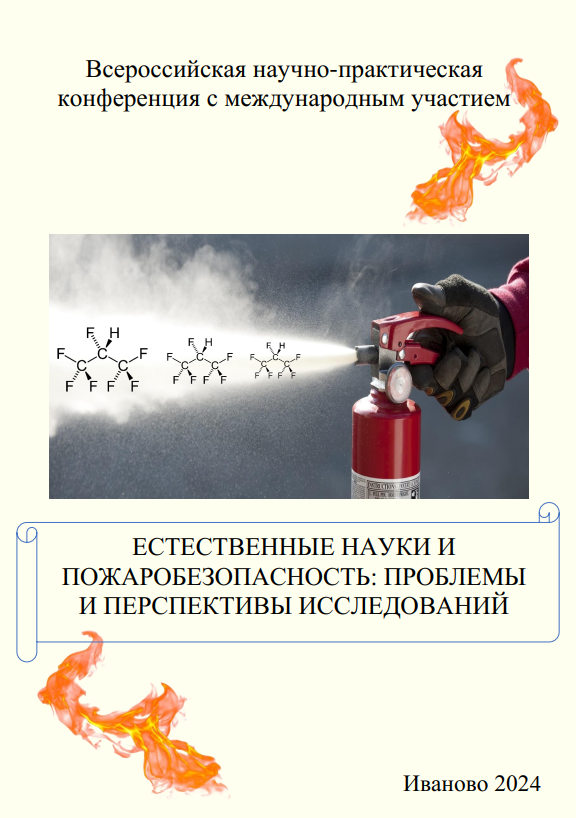 ПРОГРАММА ВСЕРОССИЙСКОЙ НАУЧНО-ПРАКТИЧЕСКОЙ КОНФЕРЕНЦИИ С МЕЖДУНАРОДНЫМ УЧАСТИЕМ «ЕСТЕСТВЕННЫЕ НАУКИ И ПОЖАРОБЕЗОПАСНОСТЬ: ПРОБЛЕМЫ И ПЕРСПЕКТИВЫ ИССЛЕДОВАНИЙ»21 марта 2024 годаПриветственное слово заместителя начальника Ивановской пожарно-спасательной академии ГПС МЧС России по научной работе полковника внутренней службы Шарабановой Ирины ЮрьевныПленарный доклад:Главный специалист ОРП АО «ИВХИМПРОМ» Серебряков Евгений АлександровичТема доклада: «Современные методы оценки качества пенообразователей для тушения пожаров в соответствии с ГОСТ Р 50588-2012»СЕКЦИЯ №1«ЕСТЕСТВЕННОНАУЧНЫЕ МЕТОДЫ ОПРЕДЕЛЕНИЯ ПОЖАРНОЙ ОПАСНОСТИ СВОЙСТВ ВЕЩЕСТВ И МАТЕРИАЛОВ»СЕКЦИЯ №2«СОВРЕМЕННЫЕ МАТЕРИАЛЫ ДЛЯ ОБЕСПЕЧЕНИЯ ПОЖАРНОЙ, ПРОМЫШЛЕННОЙ И ЭКОЛОГИЧЕСКОЙ БЕЗОПАСНОСТИ»Председатель секций – заведующий кафедрой естественнонаучных дисциплин Ивановской пожарно-спасательной академии ГПС МЧС России, доктор химических наук, профессор Сырбу Светлана АлександровнаСекретарь секций – старший преподаватель кафедры естественнонаучных дисциплин Ивановской пожарно-спасательной академии ГПС МЧС России кандидат химических наук Гессе Женни Фердинандовна(Зал Ученого совета, ауд. 2306)Научный сотрудник научно-исследовательской лаборатории Военной академии радиационной, химической и биологической защиты имени Маршала Советского Союза С.К. Тимошенко Мальцев Михаил АлексеевичТема доклада: «Современные ткани: подходы зарубежных специалистов к разработке средств индивидуальной защиты»Тема доклада: «Перспективные композиционные материалы для защиты от ионизирующего излучения»Тема доклада: «Мобильные лабораторные комплексы экспресс-анализа токсичных веществ и патогенных биологических агентов»Преподаватель кафедры инженерно-технических экспертиз и криминалистики Сибирской пожарно-спасательной академии ГПС МЧС России кандидат технических наук Горбунов Александр СергеевичТема доклада: «Определение свойств материалов с помощью цветоизмерения»Преподаватель Санкт-Петербургского государственного казенного учреждения дополнительного профессионального образования «Учебно-методический центр по гражданской обороне и чрезвычайным ситуациям» Якушкина Ирина Георгиевна Тема доклада: «Пожарная и экологическая безопасность деревянного домостроения с применением СИП-панелей и CLT-панелей» Начальник научно-исследовательской лаборатории Военной академии радиационной, химической и биологической защиты имени Маршала Советского Союза С.К. Тимошенко Михин Александр ГермановичТема доклада: «Биоповреждения технических материалов»Тема доклада: «Индикация бактерий-деструкторов углеводородов нефти»Профессор кафедры пожарной безопасности объектов защиты (в составе УНК «Государственный надзор») Ивановской пожарно-спасательной академии ГПС МЧС России доктор технических наук, доцент Циркина Ольга ГермановнаТема доклада: «Проблемные вопросы химической отделки текстиля в процессе его огнезащиты»Коллектив авторов ФГБУ ВНИИ ГОЧС (ФЦ) МЧС России: научные сотрудники Репкин Александр Юрьевич и Жесткова Светлана ГригорьевнаТема доклада: «Особенности расчёта оправдываемости прогноза ЧС в виде пожаров»Профессор Ивановского государственного энергетического университета имени В.И. Ленина доктор технических наук, доцент Соколов Александр МихайловичТема доклада: «Определение пожарно-технических характеристик материалов с помощью лазерного излучения»Научный сотрудник ФГБУ ВНИИ ГОЧС (ФЦ) МЧС России Киреева Татьяна ВасильевнаТема доклада: «Исследование состояния энергетических систем в Арктике: вопросы мониторинга»Заведующий кафедрой технологии приборов и материалов электронной техники Ивановского государственного химико-технологического университета, кандидат химических наук, доцент Смирнов Сергей Александрович Тема доклада: «Модифицирование пленки поливинилиденфторида в тлеющем разряде постоянного тока» Преподаватель кафедры пожарной безопасности объектов защиты (в составе УНК «Государственный надзор») Ивановской пожарно-спасательной академии ГПС МЧС России Митрофанов Артур СергеевичТема доклада: «Исследование адсорбционно-окислительной способности композитных материалов для защиты резервуаров для хранения нефти от образования пирофорных отложений методом сканирующей электронной микроскопии»СЕКЦИЯ №3«КОМПЬЮТЕРНЫЕ И ИНФОРМАЦИОННЫЕ ТЕХНОЛОГИИ В ОБЕСПЕЧЕНИИ ПОЖАРНОЙ БЕЗОПАСНОСТИ ОБЪЕКТОВ ЗАЩИТЫ»СЕКЦИЯ №4«ПСИХОЛОГО-ПЕДАГОГИЧЕСКИЕ АСПЕКТЫ ПОДГОТОВКИ ПОЖАРНЫХ И СПАСАТЕЛЕЙ»Председатель секций – доцент кафедры естественнонаучных дисциплин Ивановской пожарно-спасательной академии ГПС МЧС России кандидат технических наук, доцент Шварев Евгений АнатольевичСекретарь секций – старший преподаватель кафедры естественнонаучных дисциплин Ивановской пожарно-спасательной академии ГПС МЧС России Аксюкова Наталия Юрьевна(ауд. 1101)Старший научный сотрудник ФГБУ ВНИИ ГОЧС (ФЦ) МЧС России Наумова Татьяна ЕвгеньевнаТема доклада: ««Умная» система противопожарной защиты здания в безопасном городе»Заведующий кафедрой химии и процессов горения Сибирской пожарно-спасательной академии ГПС МЧС России кандидат биологических наук, доцент Коваль Юлия НиколаевнаТема доклада: «Определение пожарной опасности лесных насаждений»Старший преподаватель кафедры педагогики и психологии Академии гражданской защиты МЧС России кандидат педагогических наук Лопанова Елена Владимировна Тема доклада: «Формирование коммуникативной компетенции специалистов МЧС с применением электронной системы упражнений»Старший научный сотрудник ФГБУ ВНИИ ГОЧС (ФЦ) МЧС России Грачев Виталий Леонидович Тема доклада: «Научно-методическая поддержка создания систем-112 на возвращенных исконных российских территориях»Младший научный сотрудник ФГБУ ВНИИ ГОЧС (ФЦ) Москвина Наталья ВячеславовнаТема доклада: «Практические аспекты применения технологий Интернета вещей для обеспечения пожарной безопасности в многоквартирных домах»Доцент кафедры естественнонаучных дисциплин Ивановской пожарно-спасательной академии ГПС МЧС России кандидат химических наук Петров Александр НиколаевичТема доклада: «Сравнительный анализ динамики количества пожаров в регионах центрального федерального округа»КРУГЛЫЙ СТОЛ МОЛОДЫХ УЧЕНЫХПредседатель круглого стола – профессор кафедры естественнонаучных дисциплин Ивановской пожарно-спасательной академии ГПС МЧС России доктор технических наук, доцент Краснов Александр АлексеевичСекретарь круглого стола – старший преподаватель кафедры естественнонаучных дисциплин Ивановской пожарно-спасательной академии ГПС МЧС России кандидат химических наук Фролова Татьяна Владиславовна(ауд. 3407)Коллектив авторов: студент Новосибирского государственного технического университета Медуница Анастасия Владимировна, адъюнкты Санкт-Петербургского университета ГПС МЧС России Цыганков Михаил Сергеевич и Чугунов Александр МихайловичТема доклада: «Анализ эффективности ОТВ порошковых огнетушителей»Адъюнкт Ивановской пожарно-спасательной академии ГПС МЧС России Богданов Илья АндреевичТема доклада: «Оценка влияния термического старения поливинилхлоридной изоляции электрокабельных изделий на вероятность возникновения короткого замыкания»Курсант 412 учебной группы Ивановской пожарно-спасательной академии ГПС МЧС России Тарасова Дарья АндреевнаТема доклада: «Плащ-накидка с люминофорным покрытием как сигнальное средство визуализации: область применения и оценка эффективности»Аспирант Ивановского химико-технологического университета Ларина Анастасия СергеевнаТема доклада: «Применение методов ионообмена для очистки воды в чрезвычайных ситуациях»Студент 504 учебной группы Ивановской пожарно-спасательной академии ГПС МЧС России Федоров Андрей АлександровичТема доклада: «Оценка воспламеняемости ковровых напольных покрытий от кальянных углей»Аспирант Ивановского химико-технологического университета Рябиков Алексей АлександровичТема доклада: «Ионообменная сорбция ионов меди при нестационарном режиме работы аппарата непрерывного действия»Курсант 231 учебной группы Ивановской пожарно-спасательной академии ГПС МЧС России Тюмкина Елизавета АлександровнаТема доклада: «Исследование ударной вязкости полиламида и армированных деталей на его основе»Курсант 331 учебной группы Ивановской пожарно-спасательной академии ГПС МЧС России Короткова Яна Николаевна Тема доклада: «Естественнонаучные методы исследований в теории и практике производства судебных пожарно-технических экспертиз»Студент 504 учебной группы Ивановской пожарно-спасательной академии ГПС МЧС России Шабарова Полина СергеевнаТема доклада: «Исследование причастности тлеющего табачного изделия к возникновению пожара при выявлении причин возгорания автотранспортных средств»Кадет 10 класса кадетского пожарно-спасательного корпуса Ивановской пожарно-спасательной академии ГПС МЧС России Чашкин Дмитрий СергеевичТема доклада: «Оценка воспламеняемости мягкой мебели от кальянных углей»Кадет 10 класса кадетского пожарно-спасательного корпуса Ивановской пожарно-спасательной академии ГПС МЧС России Плохов Николай ПавловичТема доклада: «Оценка воспламеняемости деревянных напольных покрытий от кальянных углей»Кадет 10 класса кадетского пожарно-спасательного корпуса Ивановской пожарно-спасательной академии ГПС МЧС России Кашицын Даниил СергеевичТема доклада: «Оценка состояния атмосферного воздуха в районе автодороги на ул. Огнеборцев г. Иваново»Студент 231 учебной группы Ивановской пожарно-спасательной академии ГПС МЧС России Власова Ангелина ВладимировнаТема доклада: «Установление точности результатов расчетных и опытных методов определения теплоты сгорания ароматических углеводородов»Студент 303 учебной группы Ивановской пожарно-спасательной академии ГПС МЧС России Матросова Екатерина ВалерьевнаТема доклада: «Социально-психологические аспекты адаптационного потенциала курсантов»Адъюнкт Ивановской пожарно-спасательной академии ГПС МЧС России Чудакова Анастасия ФедоровнаТема доклада: «Современные композитные материалы, применяемые в нефтяной промышленности для защиты от сероводородной коррозии»Магистр Ивановской пожарно-спасательной академии ГПС МЧС России Шатохин Артур АндреевичТема доклада: «Определение показателей пожарной опасности теплоизоляционных строительных материалов»ДЛЯ ЗАМЕТОК13.30-14.2014.30-15.00Регистрация участниковОткрытие конференции:15.00-17.00Работа секций и круглого стола молодых ученых17.00-17.30Подведение итогов конференции